INDICAÇÃO Nº 3358/2018Sugere ao Poder Executivo Municipal que seja realizada poda de diversas árvores na Escola Municipal Maria Martiniano Gouvea Valente - Dona Bininha, localizada na Rua Padre Arthur Sampaio, nº 571, no Conj. Hab. Roberto Romano, neste município. Excelentíssimo Senhor Prefeito Municipal, Nos termos do Art. 108 do Regimento Interno desta Casa de Leis, dirijo-me a Vossa Excelência para sugerir que, por intermédio do Setor competente, que seja realizada poda de diversas árvores na Escola Municipal Maria Martiniano Gouvea Valente - Dona Bininha, localizada na Rua  Padre Arthur Sampaio, nº 571, no Conj. Hab. Roberto Romano,, neste município.  Justificativa:Pais de alunos da Escola Municipal Maria Martiniano Gouvea Valente - Dona Bininha, localizada na Rua Padre Arthur Sampaio, nº 571, do bairro C.H. Roberto Romano, procuraram por este vereador solicitando a poda de diversas árvores na referida escola, uma vez que as copas estão cheias correndo o risco dos galhos caírem sobre as crianças provocando acidentes físicos. Diante da situação solicito urgência no atendimento desta indicaçãoPlenário “Dr. Tancredo Neves”, em 23 de maio de 2.018.JESUS VENDEDOR-Vereador / Vice Presidente-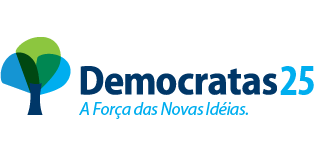 